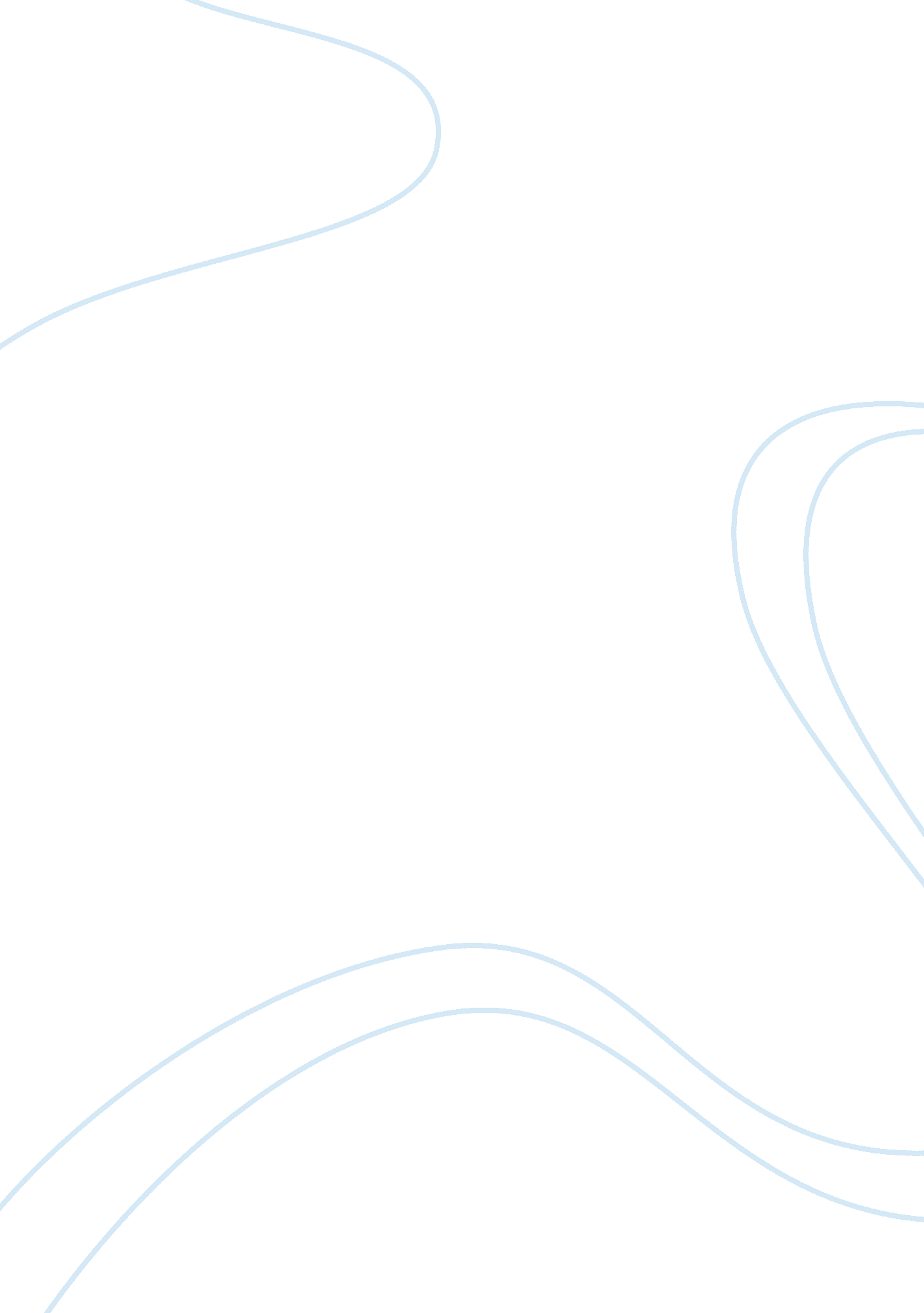 Are celebrities being good role models or are they setting a bad example for the ...People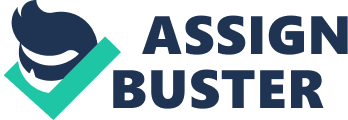 Younger generations are getting brainwashed by these so called celebrity role models that think they are setting a good example for these young teenagers, where-as it is actually getting backfired. These celebrities have started to ruin our society with people are acting like copycats, because they think if celebrities can, well so can I. But these celebrities haven’t always been bad, they have had a stage in theircareerwhere they were good role models, but then their career starts to go downhill, with drugs, alcohol and even anorexia. Lindsay Lohan was worthy of our admiration when she was younger playing in movies called the parent trap, and Freaky Friday, who didn’t look up to the young Lindsay? On 8th of October 2005, it was said that Lohan had tried pot once but did not like the side effects, “ I’ve seen how it messes families up. If I hadn’t experienced that, I may have gone down a different route. ” However this did not stop the young girl from using drugs. All Lohan is famous for now is, her unhealthy habits, familyproblems and drugs. Who wants their child to look up to that? A well known couple that had an affair are Brad Pitt and Angelina Jolie, this happened while they were shooting Mr. and Mrs. Smith. Celebrities like this couple set bad examples in relationships. Children are going to grow up watching their favourite celebrity cheat on their partner, marry them and then wait until someone younger comes around. Is that what we want our children to watch and hear about? Or do we want them to grow up and end up in a healthy relationship? Miley Cyrus is a good girl gone bad. This young celeb started off on the Disney channel staring in the well known show Hannah Montana. She was a huge success, with many fans giving her their support, and then she did something outrageous that put a halt to her career, putting half naked pictures of herself online. What next? Is she going to be the next Lindsay Lohan? Or is she going to turn her life around? With not many good celebrity role models out there making the right decisions, it is very hard to find a good role model among them. Although there are some good celebrities, including Anne Hathaway and Taylor Swift which make good impressions on young teens. These two stars are massive role models and so many people look up to them. More people look up too Taylor Swift though because she is young herself and she can relate easier with her young fans. What are we supposed to do now? Hide the television from our children so they can’t see what their favourite idols are doing? It’s up to the celebrities to stop what they’re doing and think about what they are doing to the younger generations and how it’s going to affect them and others around them with their actions, and it’s up to the parents to do what’s right for their children. 